Supplementary Sheet 2023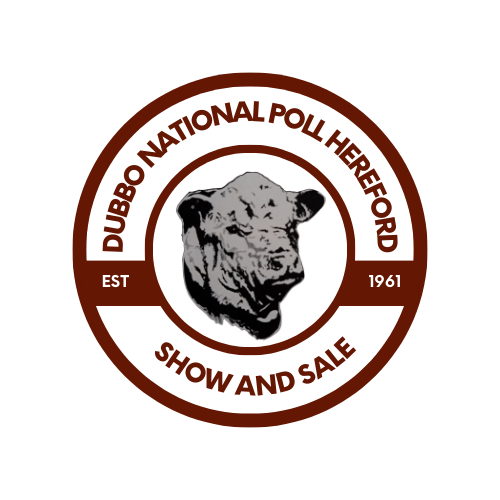 WithdrawalsLots 3, 5, 15, 36, 37, 40, 41, 47, 66, 75, 85Scurred not recorded in the CatalogueLot 45Lot 59Lot 83Lot 84Horned# not recorded in the CatalogueLot 89Tattoo Changes – Lot 62 is tattooed S81Tattoo Changes – Lot 76 is tattooed S62Bulls used in HerdLot 1 - 20 straws of semen retained, 80 straws to go with purchaser, Joined to cows, Morphology testedLot 13 - Used in stud cows over summer Lot 16 - Used over 42 stud cows, cows have PTICLot 72 - 100 straws retained for inherd use, 100 straws to the purchaser, Llandillo retain half international semen rightLot 84 -  Joined in stud cows spring 2022Lot 87 - Used in 15 Stud heifersFemale JoiningsLot 94 - PTIC AIed Okawa Kingpin 200156, backmated to Grathlyn Startup Lot 13Lot 96 - 90 days PTIC to Llandillo Soldier S042 Lot 72Lot 97 - 90 days PTIC to Llandillo Soldier S042 Lot 72Lot 98, 101, 102 – UnjoinedLot 103 - 4 embryos. Embryos stored at Holbrook Breeders